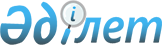 О внесении изменения в постановление акимата Толебийского района от 14 февраля 2014 года № 81 "Об организации и объемах общественных работ за счет средств местного бюджета в 2014 году"
					
			Утративший силу
			
			
		
					Постановление акимата Толебийского района Южно-Казахстанской области от 24 сентября 2014 года № 523. Зарегистрировано Департаментом юстиции Южно-Казахстанской области 28 октября 2014 года № 2851. Утратило силу в связи с истечением срока применения - (письмо аппарата акима Толебийского района Южно-Казахстанской области от 25 февраля 2015 года № 7-455)      Сноска. Утратило силу в связи с истечением срока применения - (письмо аппарата акима Толебийского района Южно-Казахстанской области от 25.02.2015 № 7-455).

      В соответствии с пунктом 2 статьи 31 Закона Республики Казахстан от 23 января 2001 года «О местном государственном управлении и самоуправлении в Республике Казахстан», статьей 20 Закона Республики Казахстан от 23 января 2001 года «О занятости населения» и постановлением Правительства Республики Казахстан от 3 марта 2014 года № 170 «О внесении изменений в постановление Правительства Республики Казахстан от 19 июня 2001 года № 836 «О мерах по реализации Закона Республики Казахстан от 23 января 2001 года «О занятости населения», акимат Толебийского района ПОСТАНОВЛЯЕТ:

      1. 

Внести в постановление акимата Толебийского района от 14 февраля 2014 года № 81 «Об организации и объемах общественных работ за счет средств местного бюджета в 2014 году» (зарегистрировано в реестре государственной регистрации нормативных правовых актов за № 2568, опубликовано 21 марта 2014 года в газете «Ленгер жаршысы») следующие изменения:



      пункт 2 изложить в следующей редакции:



      «2. Оплата труда безработных, участвующих в общественных работах, регулируется в соответствии с законодательством Республики Казахстан на основании трудового договора и зависит от количества, качества и сложности выполняемой работы.».

      2. 

Контроль за исполнением настоящего постановления возложить на заместителя акима района Р.Бейсебаевой.

      3. 

Настоящее постановление вводится в действие по истечении десяти календарных дней после дня его первого официального опубликования. 

 

 
					© 2012. РГП на ПХВ «Институт законодательства и правовой информации Республики Казахстан» Министерства юстиции Республики Казахстан
				

      Временно исполняющий

      обязанности акима районаМ.Пернебеков